YOUR NAMEYOUR POSITION IN N&G 2023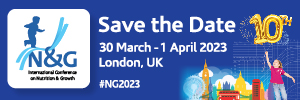 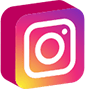 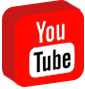 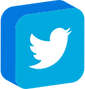 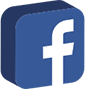 